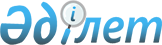 Об установлении дополнительного перечня лиц, относящихся к целевым группам населения Павлодарского района на 2016 год
					
			Утративший силу
			
			
		
					Постановление акимата Павлодарского района Павлодарской области от 30 декабря 2015 года № 384/12. Зарегистрировано Департаментом юстиции Павлодарской области 29 января 2016 года № 4912. Утратило силу постановлением акимата Павлодарского района Павлодарской области от 13 мая 2016 года № 148/5      Сноска. Утратило силу постановлением акимата Павлодарского района Павлодарской области от 13.05.2016 № 148/5.

      В соответствии с пунктом 2 статьи 5 Закона Республики Казахстан от 23 января 2001 года "О занятости населения", акимат Павлодарского района ПОСТАНОВЛЯЕТ:

      1. Установить дополнительный перечень лиц, относящихся к целевым группам населения Павлодарского района на 2016 год:

      1) лица старше пятидесяти лет;

      2) лица, не работающие двенадцать месяцев и более.

      2. Контроль за исполнением настоящего постановления возложить на заместителя акима района по социальным вопросам.

      3. Настоящее постановление вводится в действие по истечении десяти календарных дней после его первого официального опубликования.


					© 2012. РГП на ПХВ «Институт законодательства и правовой информации Республики Казахстан» Министерства юстиции Республики Казахстан
				
      Аким района

А. Бабенко
